Проект «Удивительный мир камней»Информационная характеристика проекта: ПРОЕКТ Реализовала: Тугарина Ирина Валентиновна.УЧАСТНИКИ:Воспитатель, дети и родители группы.ВОЗРАСТ ДЕТЕЙ: 6-7 летПАСПОРТ ПРОЕКТА:Тип проекта:По доминирующей деятельности: познавательно - исследовательский.По числу участников проекта: групповой.По времени проведения: краткосрочный.По характеру контактов: в рамках ДОУ.По профилю знаний: НОД образовательной области «Познание».ПРОБЛЕМА:Проводя работу по экологическому воспитанию, мы чаще обращаем внимание детей на живые объекты. Традиционно больше внимания уделяется растениям и животным, а объекты неживой природы рассматриваются мало.Возникла необходимость  познакомить детей с разновидностями камня и использованию их человеком.АКТУАЛЬНОСТЬ:В дошкольном возрасте у детей закладываются основы культуры человека, интерес, стремление познать и принять общечеловеческие духовные ценности. Дети должны научиться ориентироваться в природе, предметах, созданных руками человека, явлениях окружающей действительности. Чтобы сформировать у детей представление об окружающем его мире, необходимо уделять больше внимания для всестороннего изучения природы, экосистемы края и страны в целом.Наша страна богата разными полезными ископаемыми. В недрах земли хранятся  месторождения каменного угля, нефти, газа,  титана, золота, алмазов, каменных и калийных солей, различных строительных материалов и много других полезных ископаемых.Но, как правило, у детей в этом возрасте мало знаний об окружающих нас камнях и минералах. Знакомство с их разнообразием, поможет детям ближе познакомиться с природой , развития у них любознательности, приобщить детей к познавательно-исследовательской деятельности,  интереса и бережного отношения к природным богатствам.В дошкольном возрасте особое значение для развития личности ребёнка имеет усвоение им представлений о взаимосвязи «человек - природа».Непосредственное общение с камнями оказывает большое влияние на формирование познавательной активности детей, на формирование нравственных чувств ребенка, способствует формированию активного словаря, расширяет кругозор, развивает воображение, способствует гармоничному развитию личности.Поэтому важно:- сформировать у детей умение устанавливать простейшие взаимосвязи и закономерности о явлениях окружающего мира;- формировать навык самостоятельно применять знания в практической деятельности;- помочь детям устанавливать причинно-следственные связи в живой и неживой природе;- формировать у детей навык бережного отношения к окружающему миру.ЦЕЛЬ: Формирование познавательной активности у детей через ознакомление с разнообразием камней в природе, их особенностями, свойствами, значением и применением человеком, используя разные виды деятельности.ЗАДАЧИ:Для педагога:1. Изучить литературу по данной теме.2. Провести анализ имеющихся знаний детей по данному вопросу.3. Составить плана работы по ознакомлению с разнообразием камней.4. Расширение и обогащение развивающей среды.5. Повышение компетентности воспитателя.Для детей:1. Формировать у детей старшего дошкольного возраста элементарные представления о разнообразии камней, умение обследовать их и называть свойства.2. Формировать умение выделять особенности разных камней, описывать их, сравнивать с другими предметами.3. Познакомить детей с ролью камней в жизни человека, некоторыми камнями, которые люди используют для своих целей с древних времён.4. Способствовать формированию навыков поисковой, исследовательской деятельности, развитию интеллектуальной инициативы, умения определять возможные методы решения проблемы с помощью взрослого, а затем и самостоятельно.5. Развивать творческие способности детей.6. Обогащать словарь детей.7. Развивать эмоциональную отзывчивость, любознательность, интерес к разнообразным природным ресурсам, экологическую культуру дошкольников.8. Воспитывать бережное осознанное отношение к неживой природе.Для родителей:1. Привлечь родителей к совместному участию с детьми в проекте.2. Повышать компетентность родителей.ЭТАПЫ РАБОТЫ:I этап –подготовительный 1. Подбор и изучение методической, справочной, энциклопедической и художественной литературы по выбранной тематике проекта.2. Анализ проблемы: что уже есть и что нужно сделать;3. Подбор необходимого оборудования, пособий и познавательного материала для детей (наборы камней, познавательных книг, иллюстраций, картинок, видеоматериала)для практического обогащения проекта.4. Изготовление презентаций по ознакомлению детей с разными камнями.5. Составление плана работы.6. Расширение развивающей среды группы для поддержания интереса детей к данной теме.7. Привлечение родителей к участию в проекте.II этап – основной 1. Рассматривание камней на улице, сбор  коллекции в группе.2. Рассматривание различных камней через лупы.3. Опыты – эксперименты:«Что твёрже – камень или дерево», «Что тяжелее – камень или дерево», «Тонет – плавает», «Свойства соли», «Выращивание кристаллов соли», «Извержение вулкана» и др.4. Рассматривание украшений с разными камнями.5. Беседы «Свойства камней», «Где люди используют камни» и др.6. Просмотр презентаций «Каменный уголь», «Каменная соль», «Солнечный камень - ЯНТАРЬ», «Драгоценные камни».7. Чтение Бажова «Серебряное копытце», «Малахитовая шкатулка»; А. Клёнов «За многое должен человек сказать «спасибо» камню», отрывок из рассказа А. Гайдара «Чук и Гек» и др.8. Выполнение детьми в технике мозаики изделий из камней.9. Художественное творчество «Превращение камушка».10. Д/игры «Найди речной (морской) камешек», «Какого камня не стало?» и др.11. П/И «Камешек, ко мне» (по типу «Колечко, колечко»,«Береги камень, не зевай» и др.III этап - заключительный - Выставка детских работ «Расписные камни»,- Создание альбома «Мир камней»,- Создание мини-музея «Удивительный мир камней».КРАТКАЯ АННОТАЦИЯ ПРОЕКТА:Проект предполагает организацию воспитательно-образовательной работы. Реализация задач осуществляется через непрерывность воспитательно-образовательного процесса ДОУ, тесную связь с семьей. Осуществляется преемственность ДОУ и семьи. Все это позволит оптимально решить основную задачу – расширить представления детей старшего дошкольного возраста о разновидностях камней, их свойствах и применением их человеком. Воспитание интереса и бережного отношения к объектам не живой природы, а в частности к полезным ископаемым (камням).СОДЕРЖАНИЕ ПРОЕКТА:Проект реализует работу по ознакомлению детей с неживой природой, с полезными ископаемыми, что входит в систему работы дошкольного учреждения. Проект открывает возможность формирования у детей интереса к окружающему миру. Развивает потребность детей в получении и обсуждении информации, закрепляя названия различных камней, обобщаем понятия «полезные ископаемые», знания о пользе и использовании их человеком. Проект развивает желание экспериментировать, делиться полученными знаниями с родителями и друзьями. Реализуя проект, мы формируем у детей навыки коллективного труда, бережное и любовное отношение к природе, которая делится с человеком своими богатствами. Воспитываем уважение к труду людей, работающих на шахтах, рудниках и т. д. Пополняем и расширяем развивающую среду в группе. Осуществляем подбор информации, игрового материала по данной теме, расширяем кругозор свой детей и родителей. Привлекаем родителей дошкольников к жизни детского сада, сотрудничеству, совместному творчеству. Поощряем совместные занятия детей и родителей, вовлекаем их в воспитательно-образовательный процесс; привлекая их к участию в реализации проекта.ПРЕДПОЛАГАЕМЫЙ РЕЗУЛЬТАТ:Для педагога:- Повышение своей профессиональной компетентности.- Внедрение инновационных технологий, современных форм и новых методов работы.- Совершенствование предметно – развивающей среды.Для детей: - Приобретение детьми знаний о свойствах камней, об особенностях их внешнего вида, а также о пользе камней в природе и жизни человека.- Формирование познавательного интереса к окружающему миру, формирование навыков наблюдения и экспериментирования.Для родителей:- Повышение у родителей интереса к жизни детей в ДОУ.- Повышение компетентности родителей по данному направлению.- Расширение возможности сотрудничества со своими детьми, применяя полученные знания.ИСПОЛЬЗОВАНИЕ В ПРОЕКТЕ:ВИДЫ ДЕТСКОЙ ДЕЯТЕЛЬНОСТИ Познавательная деятельность (НОД,  презентации,Исследовательская деятельность.Чтение научной и художественной литературы,Игровая деятельность,Продуктивная деятельность,Художественно-эстетическая деятельность.ОБРАЗОВАТЕЛЬНЫЕ ОБЛАСТИ Познавательное развитие,Социально-коммуникативное развитие,Речевое развитие,Художественно-эстетическое развитие.РЕСУРСНОЕ ОБЕСПЕЧЕНИЕ ПРОЕКТА Научно-методическое обеспечение,Организационные: музей, викторины, выставки.Информационные ресурсы: библиотека, сеть Интернет, консультации.Мотивационные ресурсы: обогащение личного опыта.Материально-технические: мультимедийный проектор, СД, ДВД, ТВ.Папки-передвижки,  экспонаты камней.РЕАЛИЗАЦИЯ ПРОЕКТА:Виды деятельности Содержание работы ЦельПознавательная деятельность НОД, беседы:«Что мы знаем о камнях»,«Откуда появляются камни»,«Простые и ценные камни»,«Камни разные нужны, камни всякие важны»,«Как человек использует камни». «Добыча полезных ископаемых».Викторина: "Что мы знаем о камнях"Создание альбома «Мир камней»Создание мини-музея «Удивительный мир камней» Формирование представлений детей о камнях: их назначении в природе и использовании человеком.Показ презентаций по теме «Камни»:«Каменный уголь», «Каменная соль», «Солнечный камень - ЯНТАРЬ»,«Драгоценные камни».Просмотр мультфильмов:«Серебряное копытце»,«Каменный цветок»,«Малахитовая шкатулка» Конкретизация представлений детей о разных видах камней.Исследовательская деятельность Работа в «лаборатории» по ознакомлению детей с миром камней:«Что твёрже – камень или дерево»,«Что тяжелее – камень или дерево»,«Тонет – плавает»,«Есть ли воздух в камнях», «Растворимость минералов», «Свойства соли»,«В какой воде лучше растут растения»,«Выращивание кристаллов соли»,«Извержение вулкана»«Мел – это камень?» Расширение кругозора и экологических представлений у детей посредством опытов в процессе практической деятельности.Художественное творчество Творческая мастерская:«Превращение камушка»,«Подснежники» (рисование солью).Конструирование:«Мозаика из камней»Создание художественных образов на основе природных форм.Формирование умения планировать свою работу и технологично осуществлять свой замысел.Игровая деятельность Д/И:"Отыщи такой же камень", "Узнай на ощупь", «Найди речной (морской) камешек», «Какого Камня не стало?»,«Что изменилось?», «Третий лишний».Подвижные игры:«Камешек, ко мне» (по типу «Колечко, колечко», «Береги камень, не зевай»,«Эстафеты с камешками», «Царь горы».Сюжетно-ролевые игры:«Геологи», «Шахтеры». Закрепление и систематизация знаний детей об окружающем мире через игровую деятельность.Чтение познавательной и художественной литературы, рассматривание иллюстраций книг, альбомов и энциклопедий.П. П. Бажов «Серебряное копытце», «Малахитовая шкатулка»;И. Н. Рыжов «О чем шептались камни»;Н. А. Рыжова «Что у нас под ногами».А. Клёнов «За многое должен человек сказать «спасибо» камню»,отрывок из рассказа А. Гайдара «Чук и Гек».Чтение стихов, пословиц, загадок, сказок о камнях,Энциклопедии. Ознакомление с научными и художественными произведениями.МЕТОДИЧЕСКОЕ ОБЕСПЕЧЕНИЕ ПРОЕКТНОЙ ДЕЯТЕЛЬНОСТИ:1. Программа «Радуга» Т. Н. Доронова2. Т. И. Гризик «Познаю мир»3. Г. П. Тугушева, А. Е. Чистякова «Экспериментальная деятельность детей старшего дошкольного возраста»4. Т. Н. Зенина «Ознакомление дошкольников с природными объектами»5. Н. Рыжова, Л. Логинова «Мини-музей в детском саду»6. Энциклопедия «Я познаю мир» (сокровища Земли)7. Энциклопедия «Я познаю мир» (камни и минералы)8. Природоведение «Камни и минералы»9. А. Н. Квитко «Каменные цветы Жигулей»10. Л. В. Ковинько «Секреты природы - это так интересно»ФОТООТЧЕТПревращения камушка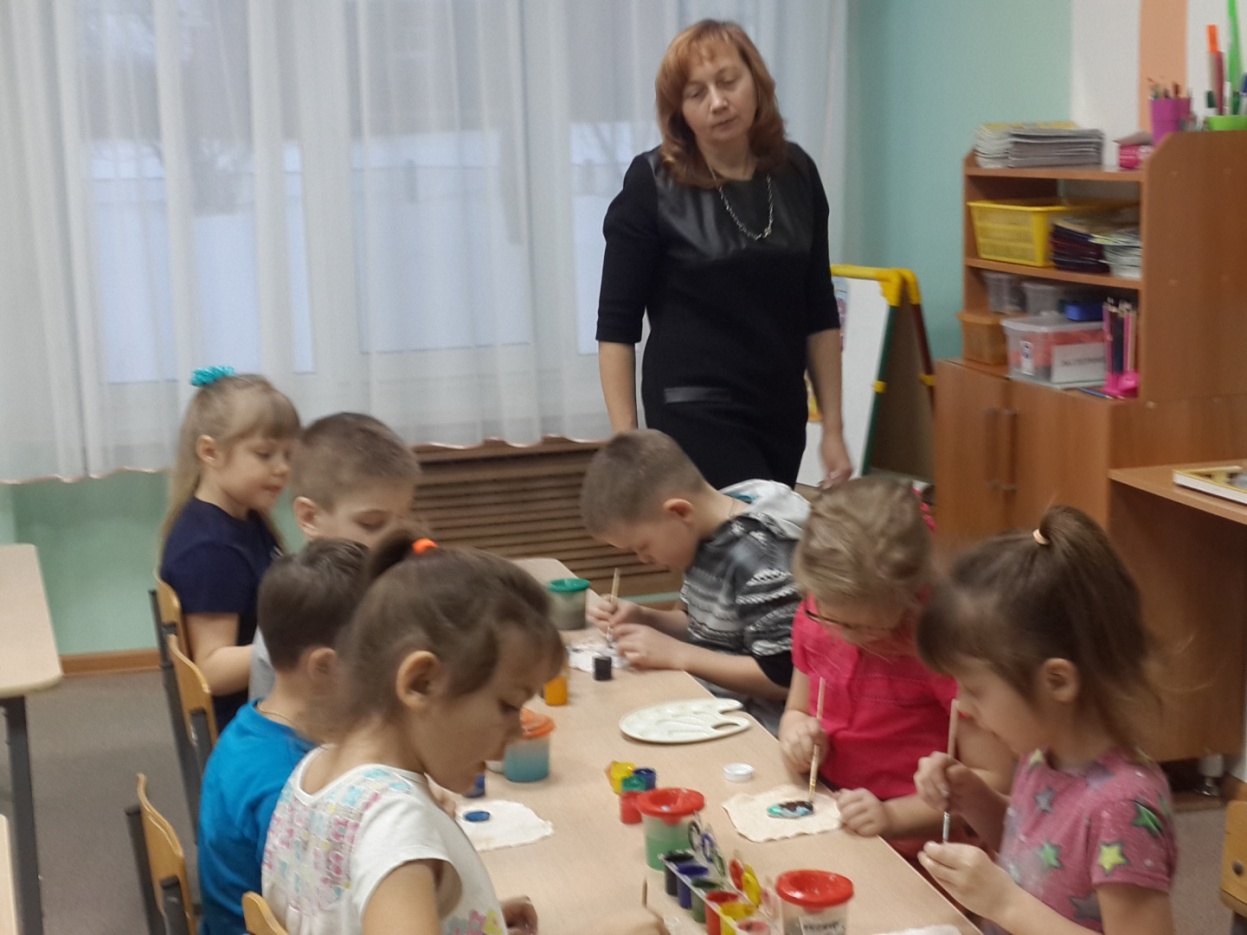 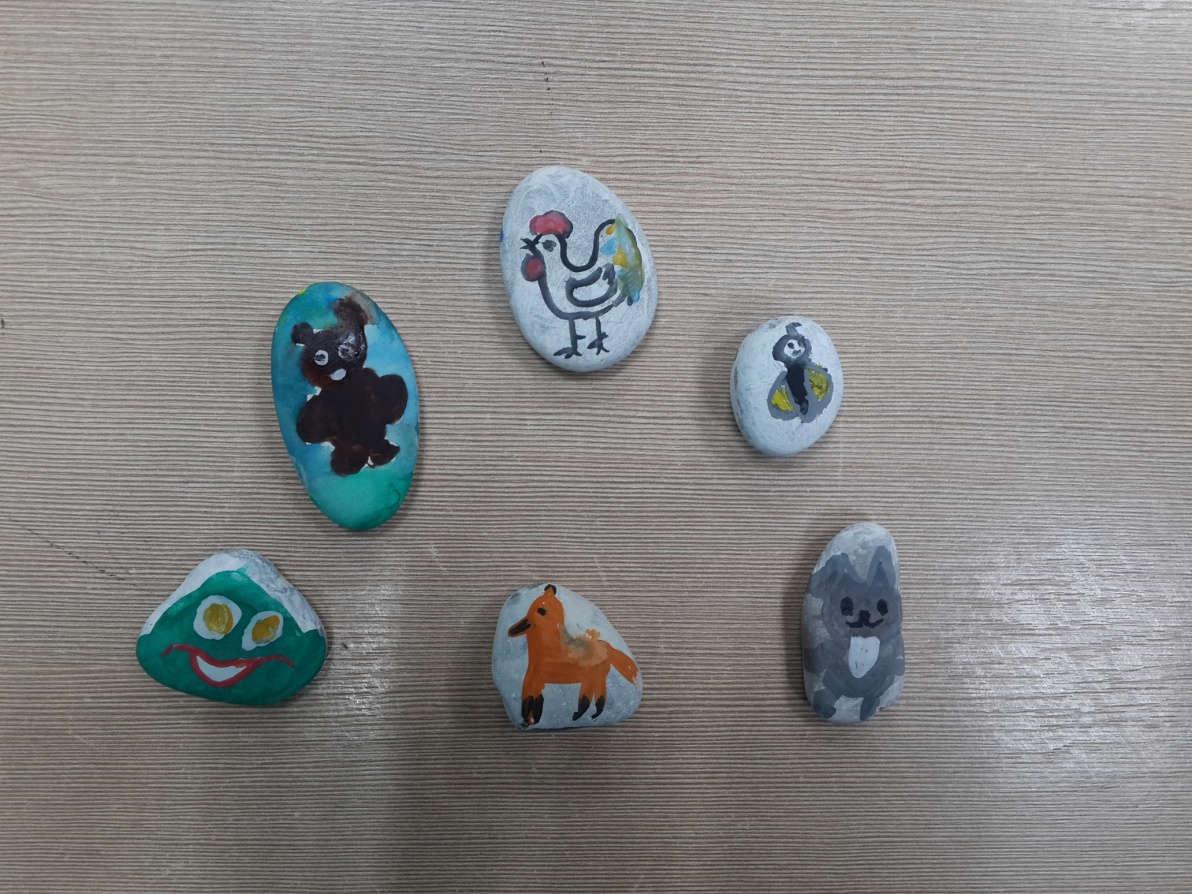 Изучаем. Исследуем.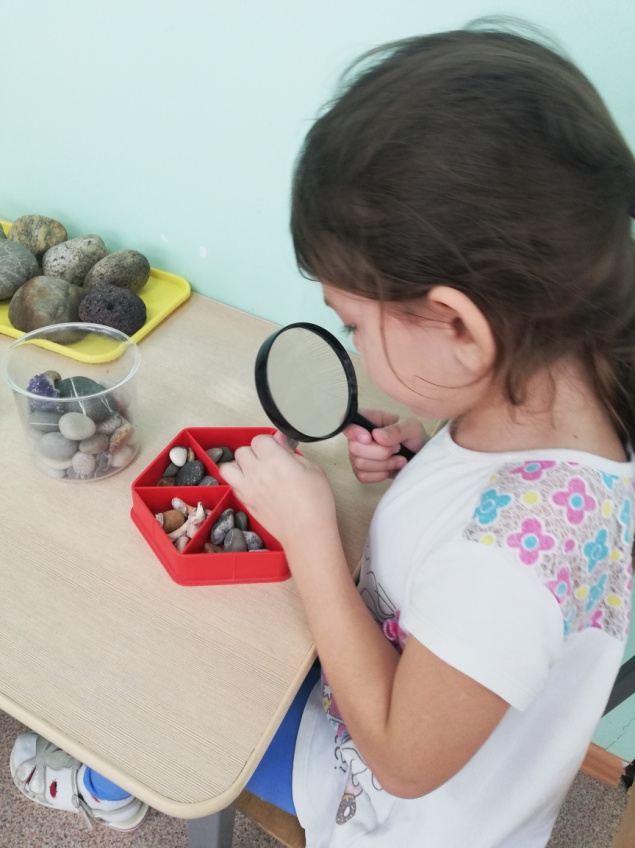 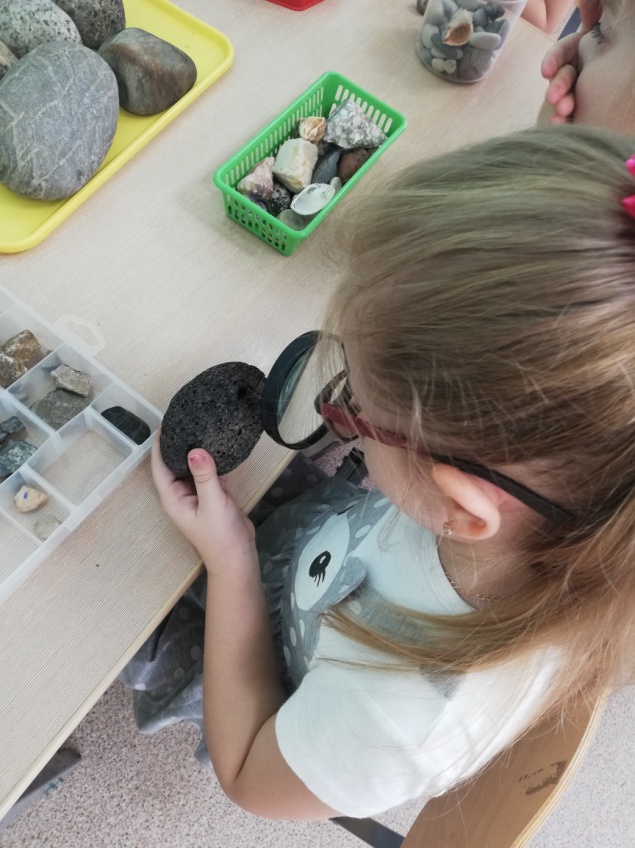 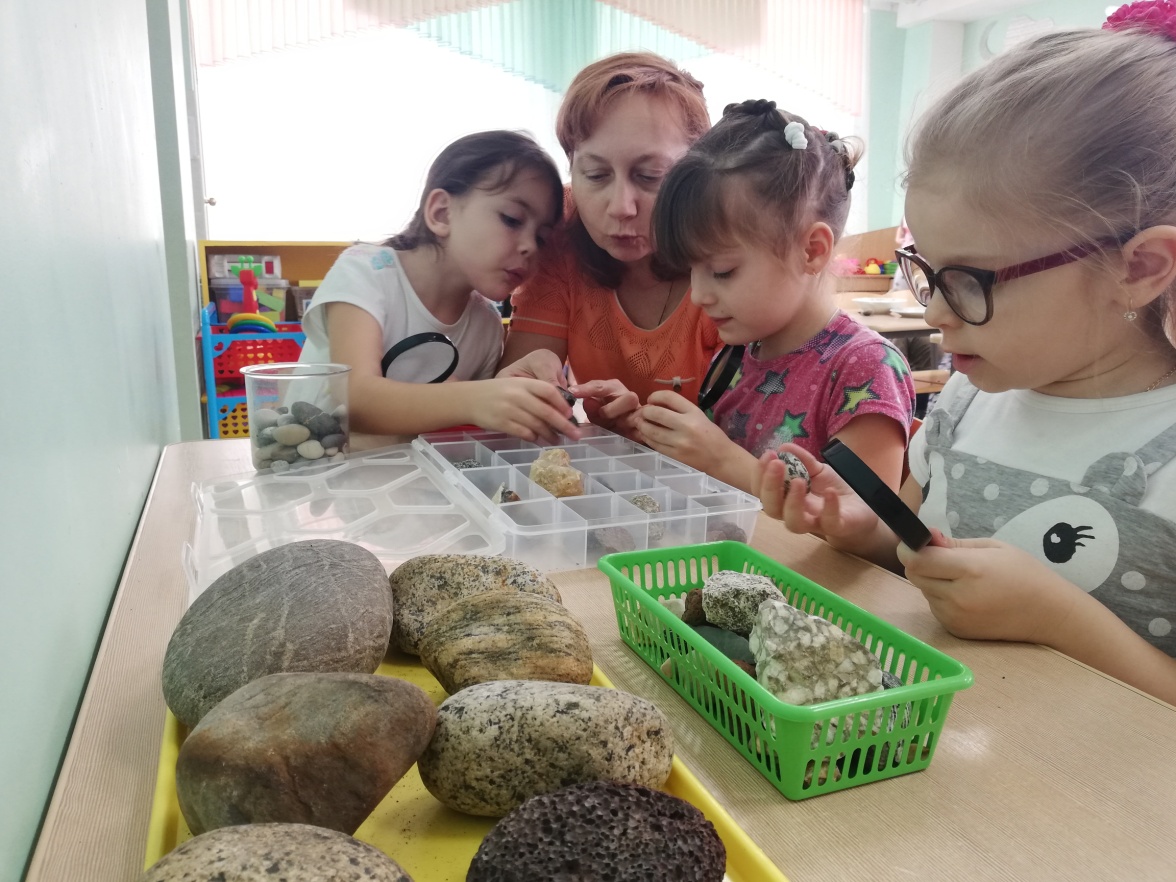 Проводим опыты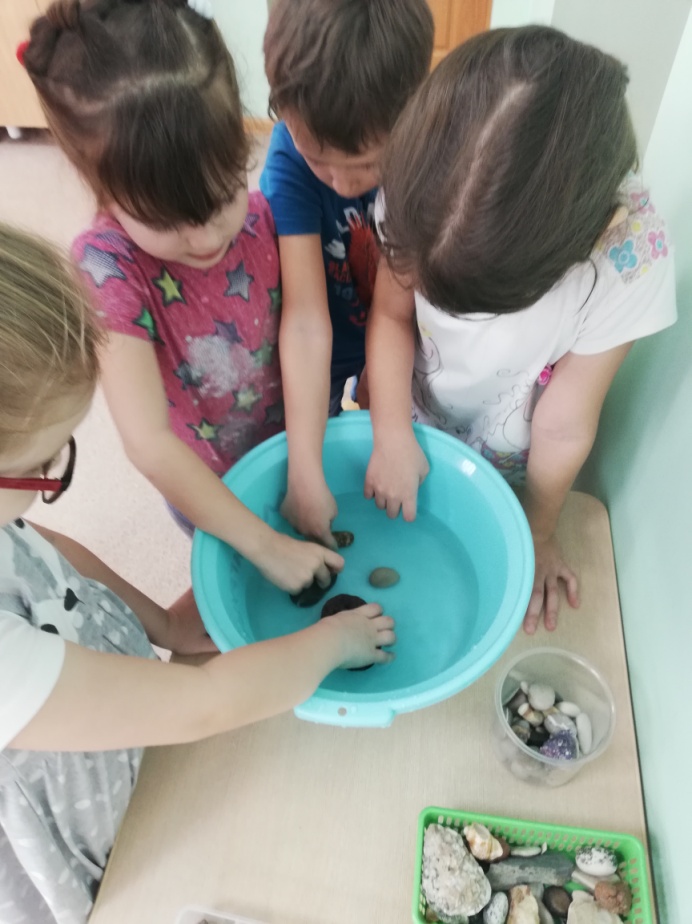 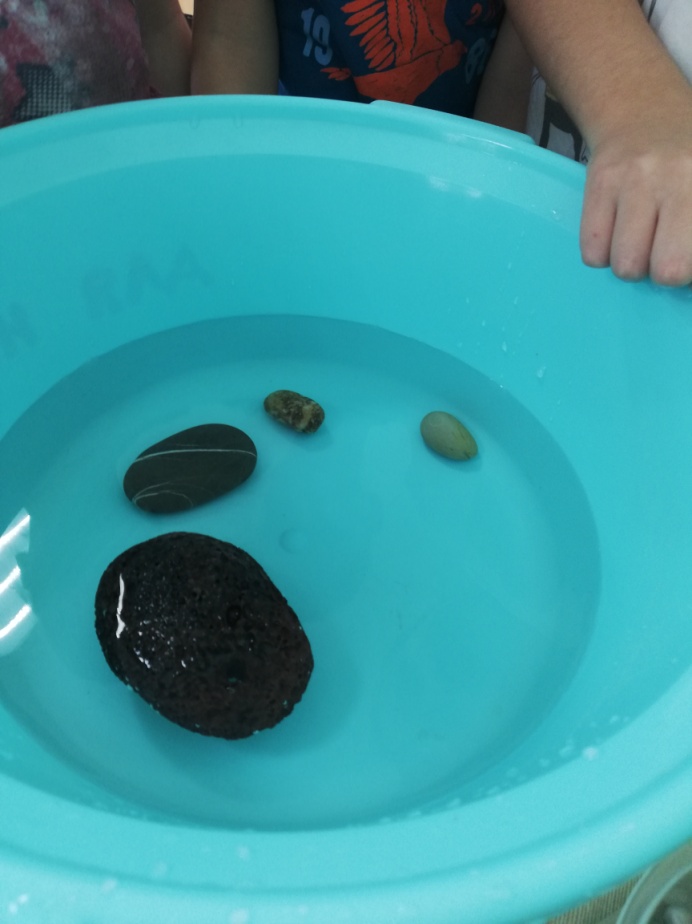 Собираем коллекцию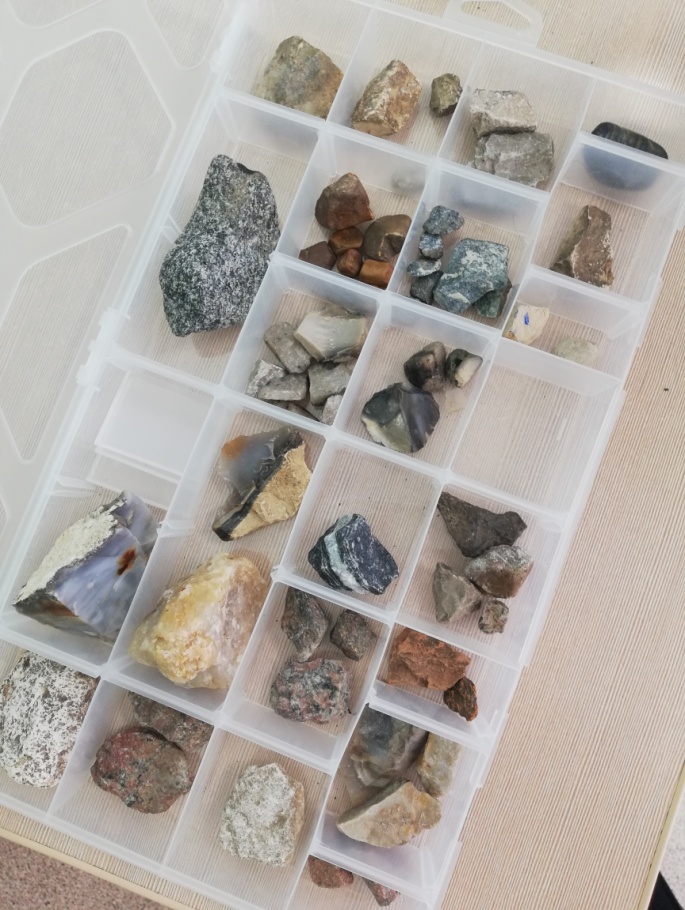 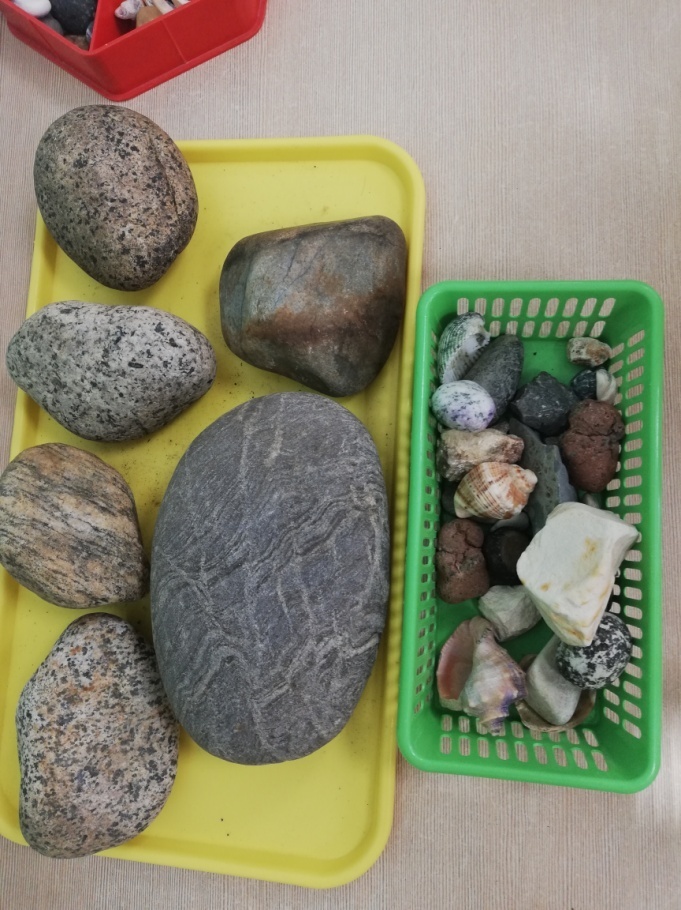 